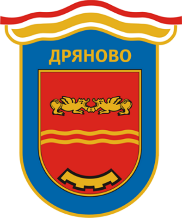 ОБЩИНА   ДРЯНОВО_______________________________________З А Я В Л Е Н И ЕЗа участие в Любителски футболен турнир - Дряново, който ще се проведе на 20-21 януари 2024 г. в Спортната зала в гр. Дряново.Име на отбора: ……………………………………….Представляващ отбора….………………………………………………../три имена/     Телефон за връзка: …………………..Дата: …………………..№Име, презиме и фамилияДата на ражданеПодпис1234567891011